Inclusive Assessment Arrangements for IB ExamsConsent Form for Testing Accommodations RequestDue by November 1Student InformationStudent Name:  ___________________________________________________Student ID Number:  _________________________     Student Date of Birth: ____________________I have a current          ____ 504 Plan		______ IEPStudent and Parent/Guardian SignatureI am applying for testing accommodation/s on one or more International Baccalaureate (IB) exams due to disability.  I authorize Washington-Liberty High School to release to IB necessary documentation for review to determine eligibility for accommodations.  I also authorize W-L staff to discuss my disability and accommodation needs with IB.  I am also providing permission for IB to review my records and discuss my disability and needs with W-L staff.If I transfer to another school for the exam/s my application for inclusive assessment arrangements (accommodations request) and supporting documents will be visible to the coordinator of the new school.  If I wish to withdraw my request for inclusive assessment arrangements before a transfer, I must inform the school of this at the time of the transfer.I understand that IB has final determination over accommodations and will abide by their determination. Student Signature _____________________________________________________Parent/Guardian Signature ______________________________________________(Parent/Guardian Signature is required if student is under 18)*************************************************************************************     I waive my right to accommodations on the IB exams.       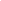 Student Signature _____________________________________________________Parent/Guardian Signature ______________________________________________(Parent/Guardian Signature is required if student is under 18)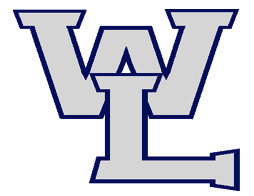 Washington-Liberty High School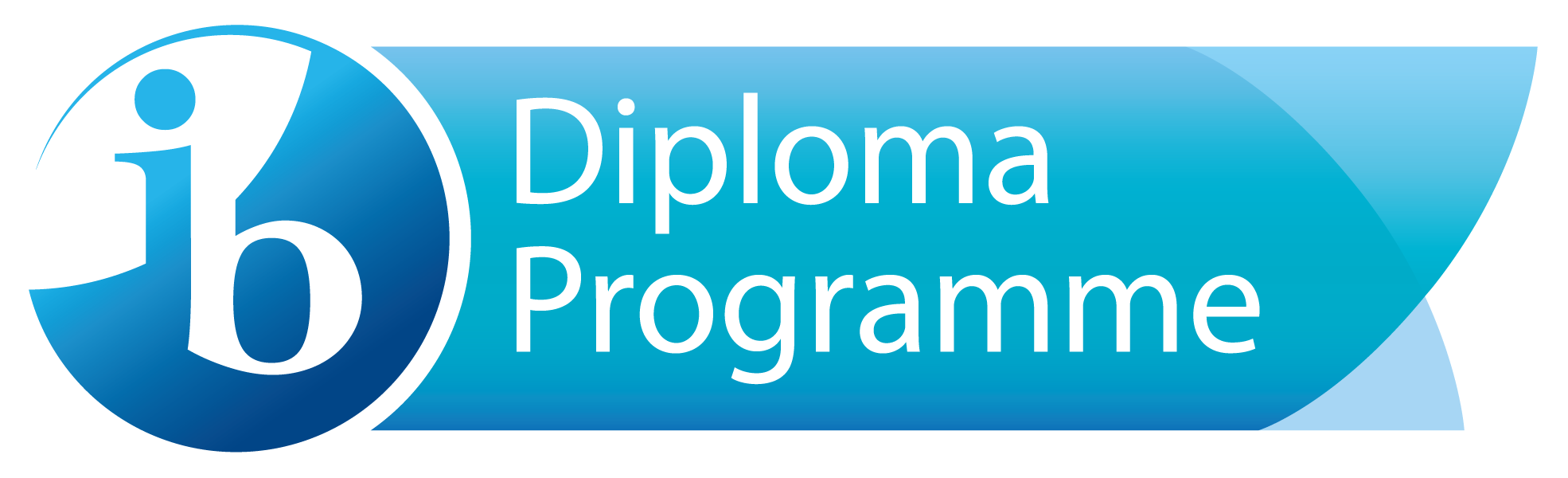 